ПроектПРАВИТЕЛЬСТВО РЕСПУБЛИКИ АЛТАЙПОСТАНОВЛЕНИЕот «__» ___________ 2022 г. №___г. Горно-АлтайскО внесении изменений в некоторые постановления Правительства Республики АлтайВ соответствии с частью 2 статьи 15 Федерального закона от 8 марта 2022 г. № 46-ФЗ «О внесении изменений в отдельные законодательные акты Российской Федерации» Правительство Республики Алтай
п о с т а н о в л я е т:в пункте 1 постановления Правительства Республики Алтай от 1 апреля 2022 г. № 114 «Об установлении случаев осуществления закупок товаров, работ, услуг для государственных нужд Республики Алтай и (или) муниципальных нужд в Республике Алтай у единственного поставщика (подрядчика, исполнителя) в целях обеспечения государственных нужд Республики Алтай и муниципальных нужд в Республике Алтай и порядка их осуществления» слова «31 декабря 2022 года» заменить словами «31 декабря 2023 года»;в пункте 1 постановления Правительства Республики Алтай от 3 ноября 2022 г. № 371 «Об установлении случая и порядка осуществления закупок товаров, работ, услуг для государственных нужд Республики Алтай у единственного поставщика (подрядчика, исполнителя) в связи с частичной мобилизацией в Российской Федерации» слова «31 декабря 2022 года» заменить словами «31 декабря 2023 года».Пояснительная записка к проекту постановления Правительства Республики Алтай«О внесении изменений в некоторые постановления Правительства Республики Алтай»Субъектом нормотворческой деятельности является Правительство Республики Алтай.Разработчиком проекта постановления Правительства Республики Алтай «О внесении изменений в некоторые постановления Правительства Республики Алтай» (далее – проект постановления) является Министерство экономического развития Республики Алтай. Проектом постановления предлагается приведение в соответствие сроков заключения контрактов по случаям, установленным в дополнение к случаям, предусмотренным частью 1 статьи 93 Федерального закона от 5 апреля 2013 г. № 44-ФЗ «О контрактной системе в сфере закупок товаров, работ, услуг для обеспечения государственных и муниципальных нужд».Правовым основанием принятия проекта постановления являются:часть 2 статьи 15 Федерального закона от 8 марта 2022 г. № 46-ФЗ «О внесении изменений в отдельные законодательные акты Российской Федерации», согласно которой установлено, что в период до 31 декабря 2023 года включительно решением высшего исполнительного органа государственной власти субъекта Российской Федерации в дополнение к случаям, предусмотренным частью 1 статьи 93 Федерального закона от 5 апреля 2013 года № 44-ФЗ «О контрактной системе в сфере закупок товаров, работ, услуг для обеспечения государственных и муниципальных нужд», могут быть установлены иные случаи осуществления закупок товаров, работ, услуг для государственных и (или) муниципальных нужд у единственного поставщика (подрядчика, исполнителя) в целях обеспечения нужд соответствующего субъекта Российской Федерации, а также определен порядок осуществления закупок в таких случаях;часть 1 статьи 11, часть 2 статьи 40, пункт 2 части 1 статьи 41 Закона Республики Алтай от 5 марта 2008 г. № 18-РЗ «О нормативных правовых актах Республики Алтай», согласно которым:Правительство Республики Алтай по вопросам, входящим в его компетенцию, издает в соответствии с установленной процедурой правовые акты в форме постановлений и распоряжений;изменение или отмена нормативных правовых актов Правительства Республики Алтай, исполнительных органов государственной власти Республики Алтай, их отдельных положений осуществляется органом государственной власти Республики Алтай, принявшим данный нормативный правовой акт.Проект постановления не подлежит проведению оценки регулирующего воздействия нормативных правовых актов, поскольку предмет правового регулирования не попадает под действие Закона Республики Алтай от 29 мая 2014 г. № 16-РЗ «Об оценке регулирующего воздействия проектов нормативных правовых актов Республики Алтай и проектов муниципальных нормативных правовых актов, затрагивающих вопросы осуществления предпринимательской и инвестиционной деятельности, и экспертизе нормативных правовых актов Республики Алтай и муниципальных нормативных правовых актов, затрагивающих вопросы осуществления предпринимательской и инвестиционной деятельности».Министерством экономического развития Республики Алтай проведена антикоррупционная экспертиза проекта постановления, положений, способствующих созданию условий для проявления коррупции, не выявлено.Принятие проекта постановления не потребует признания утратившими силу, приостановления, изменения или принятия иных правовых актов Республики Алтай.В связи с принятием проекта постановления не потребуются дополнительные расходы из республиканского бюджета Республики Алтай.Исполняющий обязанности министра экономического развития Республики Алтай		                                                 К.А. БоровыхПЕРЕЧЕНЬнормативных правовых актов Республики Алтай, подлежащих признанию утративших силу, приостановлению, изменению или принятию в случае принятия постановления Правительства Республики Алтай 
«О внесении изменений в некоторые постановления Правительства Республики Алтай»Принятие проекта постановления Правительства Республики Алтай «О внесении изменений в некоторые постановления Правительства Республики Алтай» не потребует признания утратившими силу, приостановления, изменения или принятия иных нормативных правовых актов Республики Алтай.СПРАВКАо проведении антикоррупционной экспертизы В соответствии с Порядком проведения антикоррупционной экспертизы нормативных правовых актов Главы Республики Алтай, Председателя Правительства Республики Алтай и Правительства Республики Алтай и проектов нормативных правовых актов Республики Алтай, разрабатываемых исполнительными органами государственной власти Республики Алтай, утвержденным постановлением Правительства Республики Алтай от 24 июня 2010 г. № 125, Министерством экономического развития Республики Алтай проведена антикоррупционная экспертиза проекта постановления Правительства Республики Алтай «О внесении изменений в некоторые постановления Правительства Республики Алтай», в результате которой в проекте нормативного правового акта положений, способствующих созданию условий для проявления коррупции, не выявлено.Исполняющий обязанности министра экономического развития Республики Алтай		                                                 К.А. БоровыхАлексеенко Е.Н., 25929   Глава Республики Алтай,Председатель Правительства         Республики АлтайО.Л. Хорохордин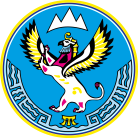 МИНИСТЕРСТВОЭКОНОМИЧЕСКОГО РАЗВИТИЯ РЕСПУБЛИКИ АЛТАЙ(МИНЭКОНОМРАЗВИТИЯ РА)АЛТАЙ РЕСПУБЛИКАНЫНГ ЭКОНОМИКАЛЫК ÖЗӰМИНИ НГМИНИСТЕРСТВОЗЫ(АР МИНЭКОНОМÖЗӰМИ)В.И. Чаптынова ул., д.24, г. Горно-Алтайск, Республика Алтай, 649000;Тел/факс. (388 22) 2-65-95; e-mail: mineco04@mail.ru;https://минэко04.рфВ.И. Чаптынова ул., д.24, г. Горно-Алтайск, Республика Алтай, 649000;Тел/факс. (388 22) 2-65-95; e-mail: mineco04@mail.ru;https://минэко04.рфВ.И. Чаптынова ул., д.24, г. Горно-Алтайск, Республика Алтай, 649000;Тел/факс. (388 22) 2-65-95; e-mail: mineco04@mail.ru;https://минэко04.рфВ.И. Чаптынова ул., д.24, г. Горно-Алтайск, Республика Алтай, 649000;Тел/факс. (388 22) 2-65-95; e-mail: mineco04@mail.ru;https://минэко04.рф